Dokumentation im Corona-Jahr 2019/20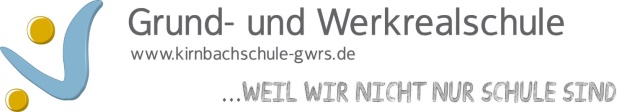 Bitte in Stichworten eintragenName der Lehrkraft: Fr. Pöschko (Unterricht fand 8x bei mir statt davon 1x nur 8a)Datum der Dokumentation: 21.07.2020Klasse in 2019/20FachDas haben wir bereits erledigtDas musste noch offen bleiben8a/bAESIndividuelleLebensplanung BedürfnispyramideSchönheitsideale BMIWie bleibe ich gesund?StressprotokollIm Homeschooling wurde aufgegeben und besprochen:Thema Stress: Stressoren, BewältigungsstrategienNachhaltigkeit (Lebensmittelkonsum, Kleidung)Haushaltsplanung und -führungEinkaufsstättenTextile Rohstoffe im ÜberblickKann Mode sozial sein?AusrüstungsverfahrenTextilsiegelAID QualitätsfächerErnährungspyramide, ErnährungskreisErnährungslehre (Kohlenhydrate, Ballaststoffe, Eiweiß, Fette, Vitamine, Mineralstoffe Wasser)Gemüse, Obst, Getreide, Milch, Milchprodukte, Fisch, Fleisch, Ei, Süßigkeiten, ) LM als Energie- und NährstoffträgerEnergie- und Nährstoffdichte, NährstoffqualitätZusatzstoffeSaisonkalenderLM-VerschwendungMüllvermeidungGetränke unter der LupeGeschmackstestAufgrund der Gruppenstärke von 22 SuS:Sachgerechter Umgang mit LMSachgerechter Umgang mit ArbeitsgerätenMahlzeiten situationsangemessen und alltagsgerecht planen und zubereiten.NähpraxisKeine Kleinprojekte und Internetrechen aufgrund Corona.